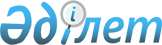 О внесений изменений в решение районного маслихата от 6 января 2020 года № 434 "Об утверждении бюджета города Темира на 2020-2022 годы"
					
			С истёкшим сроком
			
			
		
					Решение Темирского районного маслихата Актюбинской области от 15 сентября 2020 года № 522. Зарегистрировано Департаментом юстиции Актюбинской области 25 сентября 2020 года № 7495. Прекращено действие в связи с истечением срока
      В соответствии со статьями 9-1, 109-1 Бюджетного Кодекса Республики Казахстан от 4 декабря 2008 года, статьей 6 Закона Республики Казахстан от 23 января 2001 года "О местном государственном управлении и самоуправлении в Республике Казахстан" Темирский районный маслихат РЕШИЛ:
      1. Внести в решение районного маслихата от 6 января 2020 года № 434 "Об утверждении бюджета города Темира на 2020-2022 годы" (зарегистрированное в Реестре государственной регистрации нормативных правовых актов № 6740, опубликованное 24 января 2020 год в эталонном контрольном банке нормативных правовых актов Республики Казахстан в электронном виде) следующие изменения:
      в пункте 1:
      в подпункте 1):
      доходы - цифры "95 516" заменить цифрами "97 016";
      поступления трансфертов - цифры "88 336" заменить цифрами "89 836";
      в подпункте 2):
      затраты - цифры "95 871,3" заменить цифрами "97 371,3";
      пункт 3 изложить в следующей новой редакции:
      "3. Принять к сведению и руководству, что с 1 января 2020 года установлено:
      1) минимальный размер заработной платы 42 500 тенге;
      2) месячный расчетный показатель для исчисления пособий и иных социальных выплат, а также для применения штрафных санкций, налогов и других платежей в соответствии с законодательством Республики Казахстан 2 651 тенге;
      3) величина прожиточного минимума для исчисления размеров базовых социальных выплат 31 183 тенге;
      с 1 апреля 2020 года:
      1) месячный расчетный показатель для исчисления пособий и иных социальных выплат, а также для применения штрафных санкций, налогов и других платежей в соответствии с законодательством Республики Казахстан 2 778 тенге;
      2) величина прожиточного минимума для исчисления размеров базовых социальных выплат 32 668 тенге.";
      в пункте 6-1:
      цифры "5 450" заменить цифрами "6 950".
      2. Приложение 1 к указанному решению изложить в новой редакции согласно приложению к настоящему решению.
      3. Государственному учреждению "Аппарат Темирского районного маслихата" в установленном законодательством порядке обеспечить государственную регистрацию настоящего решения в Департаменте юстиции Актюбинской области.
      4. Настоящее решение вводится в действие с 1 января 2020 года. Бюджет города Темир на 2020 год
					© 2012. РГП на ПХВ «Институт законодательства и правовой информации Республики Казахстан» Министерства юстиции Республики Казахстан
				
      Председатель сессии  Темирского районного маслихата

      Е. БАЛБОСЫНОВ

      Секретарь Темирского  районного маслихата

      Б. Избасов
Приложение к решениюТемирского районного маслихатаот 15 сентября 2020 года № 522Приложение 1к решению Темирскогорайонного маслихатаот 6 января 2020 года № 434
Категория
Класс
Подкласс
Наименование
Наименование
Сумма (тысяч тенге)
I. Доходы
I. Доходы
97 016
1
Налоговые поступления
Налоговые поступления
6 520
1
01
Подоходный налог
Подоходный налог
1 110
1
01
2
Индивидуальный подоходный налог
Индивидуальный подоходный налог
1 110
1
04
Hалоги на собственность
Hалоги на собственность
5 410
1
04
1
Hалоги на имущество
Hалоги на имущество
210
1
04
3
Земельный налог
Земельный налог
700
1
04
4
Hалог на транспортные средства
Hалог на транспортные средства
4 500
2
Неналоговые поступления
Неналоговые поступления
660
01
Доходы от государственной собственности
Доходы от государственной собственности
350
5
Доходы от аренды имущества, находящегося в государственной собственности
Доходы от аренды имущества, находящегося в государственной собственности
350
06
Прочие неналоговые поступления
Прочие неналоговые поступления
310
1
Прочие неналоговые поступления
Прочие неналоговые поступления
310
4
Поступления трансфертов
Поступления трансфертов
89 836
4
02
Трансферты из вышестоящих органов государственного управления
Трансферты из вышестоящих органов государственного управления
89 836
3
Трансферты из районного (города областного значения) бюджета
Трансферты из районного (города областного значения) бюджета
89 836
Функциональная группа
Функциональная подгруппа
Администратор БП
Программа
Наименование
Сумма (тысяч тенге)
II. Затраты
97 371,3
01
Государственные услуги общего характера
27 048,2
1
Представительные, исполнительные и другие органы, выполняющие общие функции государственного управления
27 048,2
124
Аппарат акима города районного значения, села, поселка, сельского округа
27 048,2
001
Услуги по обеспечению деятельности акима города районного значения, села, поселка, сельского округа
26 778,2
022
Капитальные расходы государственного органа 
270
04
Образование
54 176
4
1
Дошкольное воспитание и обучение
54 176
6
02
124
Аппарат акима города районного значения, села, поселка, сельского округа
54 176
6
02
451
004
Дошкольное воспитание и обучение и организация медицинского обслуживания в организациях дошкольного воспитания и обучения
28 804
041
Реализация государственного образовательного заказа в дошкольных организациях образования
25 372
07
Жилищно-коммунальное хозяйство
16 000
3
Благоустройство населенных пунктов
16 000
7
03
124
Аппарат акима города районного значения, села, поселка, сельского округа
16 000
7
03
123
008
Освещение улиц населенных пунктов
7 100
009
Обеспечение санитарии населенных пунктов
1 400
011
Благоустройство и озеленение населенных пунктов
7 500
ІІІ.Чистое бюджетное кредитование
0
Бюджетные кредиты
0
1155
Трансферты 
147,1
11
Трансферты
147,1
1124
Аппарат акима города районного значения, села, поселка, сельского округа
147,1
048
Возврат неиспользованных (недоиспользованных) целевых трансфертов
147,1
Категория
Класс
Подкласс
Наименование
Наименование
Сумма (тысяч тенге)
5
Погашение бюджетных кредитов
Погашение бюджетных кредитов
0
01
Погашение бюджетных кредитов
Погашение бюджетных кредитов
0
1
Погашение бюджетных кредитов, выданных из государственного бюджета
Погашение бюджетных кредитов, выданных из государственного бюджета
0
Функциональная группа
Функциональная подгруппа
Администратор БП
Программа
Наименование
Сумма (тысяч тенге)
IV. Сальдо по операциям с финансовыми активами
0
V. Дефицит бюджета
-355,3
VІ. Финансирование дефицита бюджета
355,3
Категория
Класс
Подкласс
Наименование
Наименование
Сумма (тысяч тенге)
8
Используемые остатки бюджетных средств
Используемые остатки бюджетных средств
355,3
01
Остатки бюджетных средств
Остатки бюджетных средств
355,3
1
Свободные остатки бюджетных средств
Свободные остатки бюджетных средств
355,3